Lentil and Beef Cottage Pie with Root Vegetable Mash 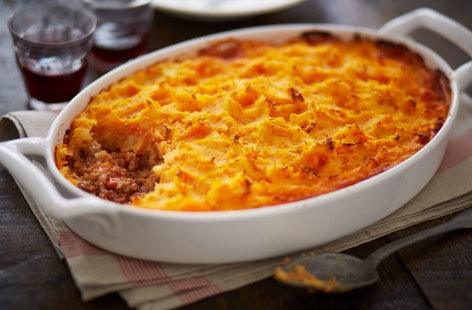 Corned Beef Hash with Greens and Baked Beans . 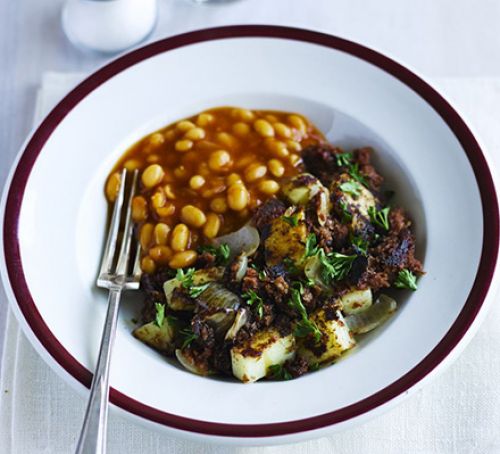 Bacon Broccoli Pasta Bake 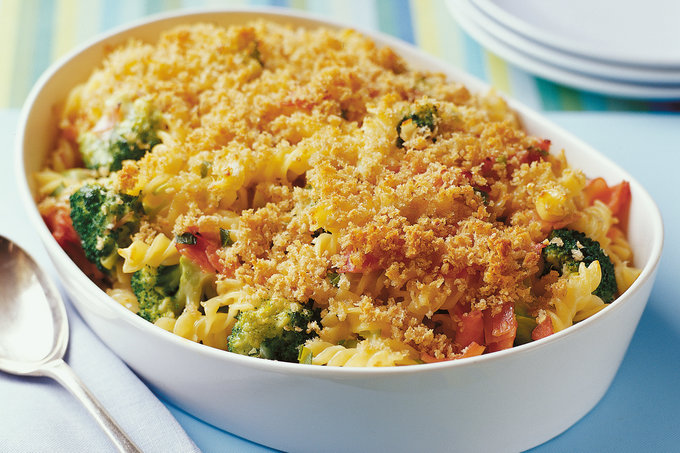 Tinned Sardines or Tinned Tuna Fishcakes 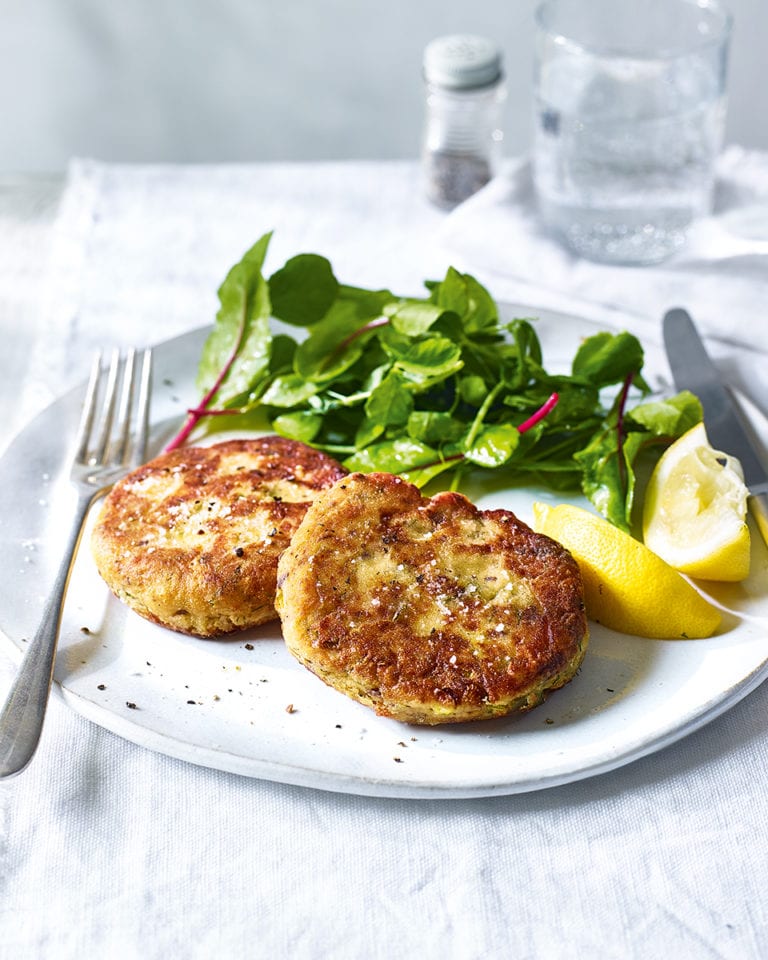  Mild Chicken Korma and Rice 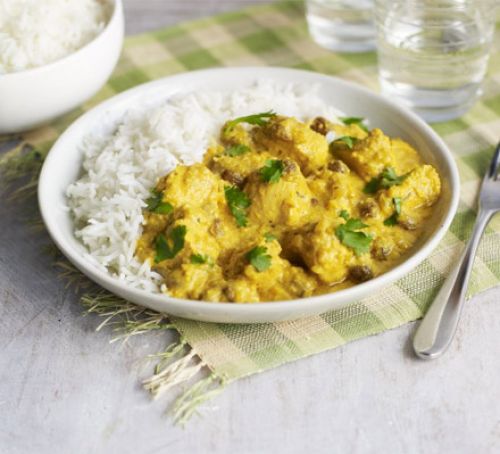 Sausage and Bean Stew 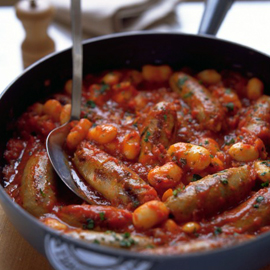 Chicken Noodle Casserole using tinned soup 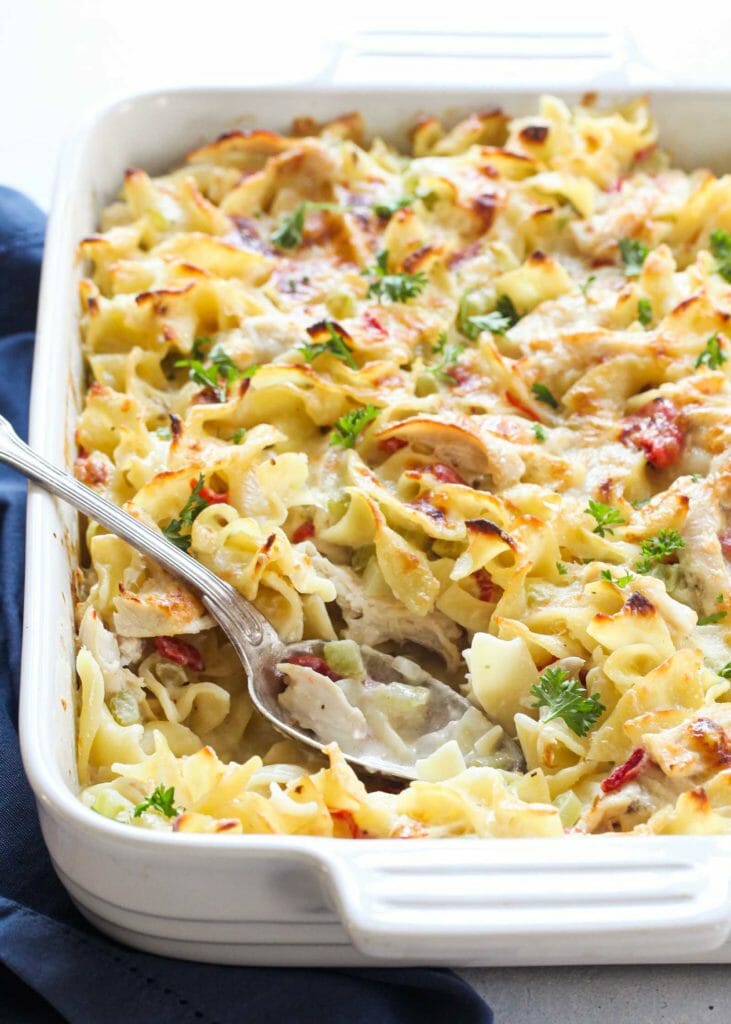 Corn Chowder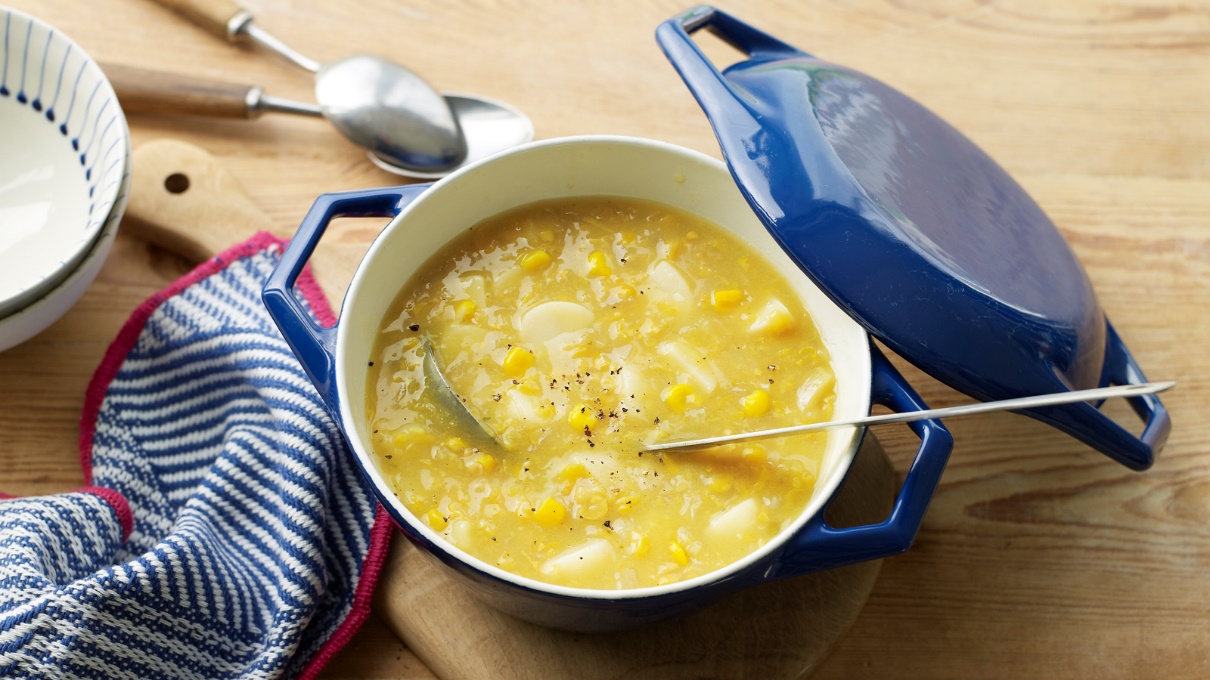 Griddled Peaches with Rice pudding Ice - cream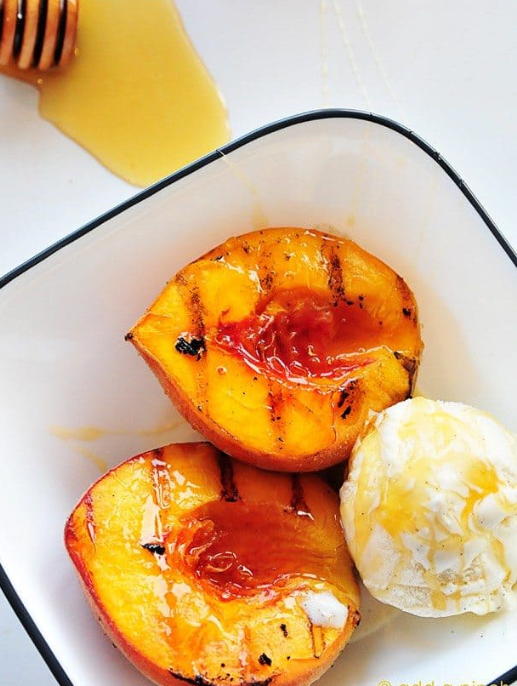 Cherry Pie 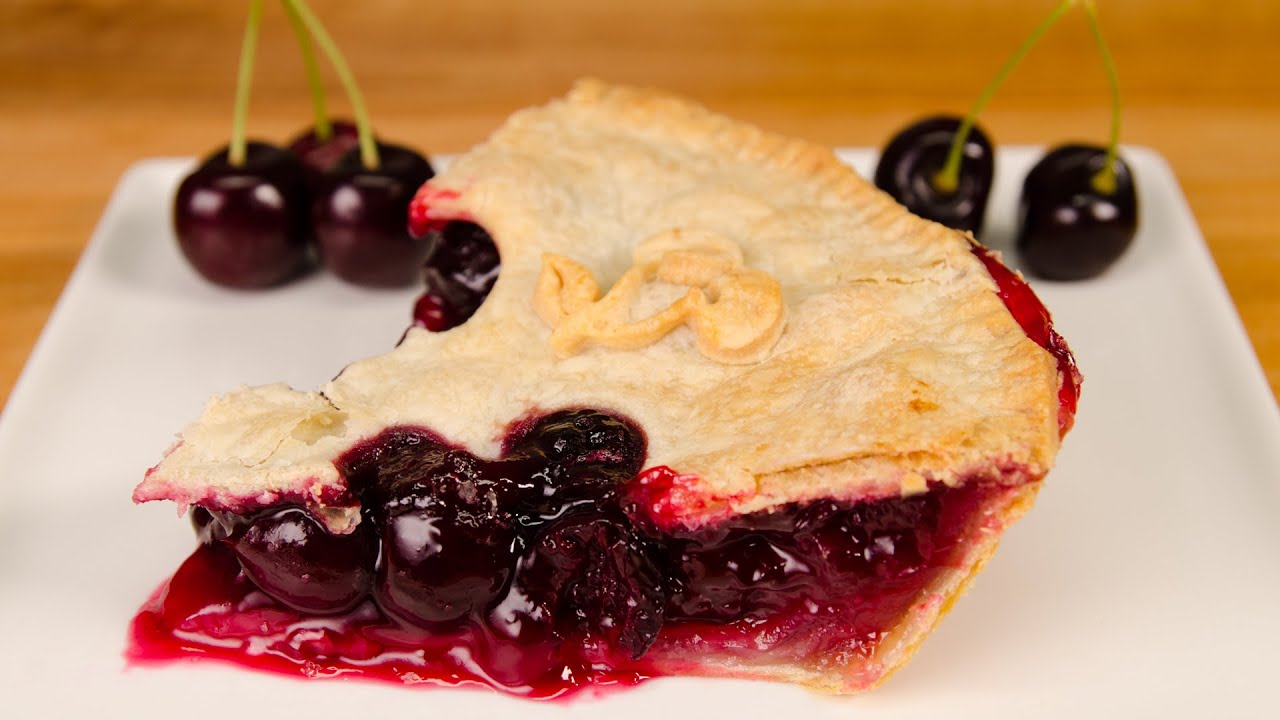 